Chicken Truck Photo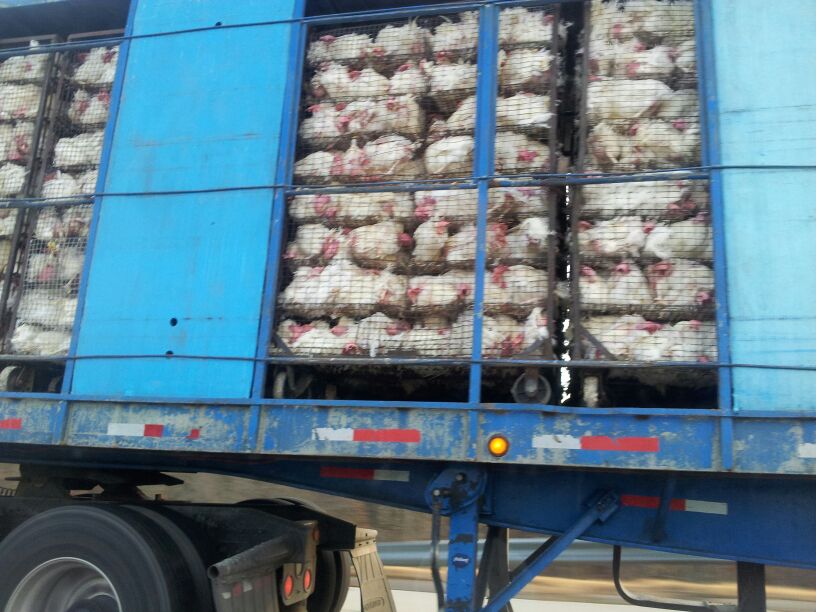 